Chemistry 2.4 AS 91164 Demonstrate understanding of bonding, structure, properties and energy changes 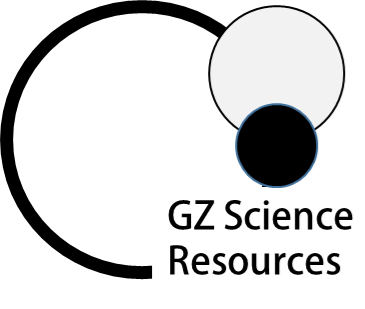 Writing Excellence answers to Comparing Actual and Calculated enthalpy data questionsComparing Actual and Calculated enthalpy data QUESTIONComparing Actual and Calculated enthalpy data QUESTIONQuestion:     The accepted enthalpy change for the combustion 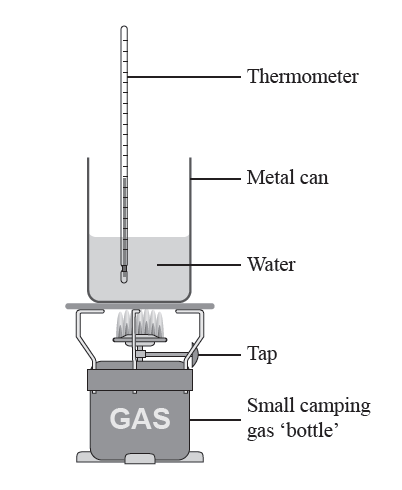 reaction of butane gas, C4H10(g), is Δr H = –5754 kJ mol–1. Explain why calculated enthalpy is different to the accepted value.In your answer, you should include at least TWO reasons. Question:     The accepted enthalpy change for the combustion reaction of butane gas, C4H10(g), is Δr H = –5754 kJ mol–1. Explain why calculated enthalpy is different to the accepted value.In your answer, you should include at least TWO reasons. ANSWERANSWER1. state values for both calculated data (worked out from a previous question on experimental data) and accepted dataUnits, sign and 3sgf2. link results from experimental data to errors in experimental design3. explain error number 1.4.  explain error number 2. 5.  explain error number 3.6. explain error number 4. (may need only 2 or 3 in answer)7. make summary statement linking that not energy released is transferred to heating the water